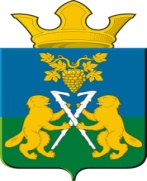 ГЛАВА НИЦИНСКОГО СЕЛЬСКОГО ПОСЕЛЕНИЯСЛОБОДО-ТУРИНСКОГО МУНИЦИПАЛЬНОГО РАЙОНА СВЕРДЛОВСКОЙ ОБЛАСТИП О С Т А Н О В Л Е Н И Еот  25 января 2021 годас.Ницинское                                  № 20Об утверждении Порядка формирования и ведения Сводного плана наземных и подземных коммуникаций на территории Ницинского сельского поселения В соответствии с частью 3 статьи 45.1 Федерального закона от 6 октября 2003 года № 131-ФЗ «Об общих принципах организации местного самоуправления в Российской Федерации», во исполнение подпункта 5 статьи 1 закона Свердловской области от 25 марта 2020 года № 32-ОЗ «О внесении изменений в закон Свердловской области «О порядке определения органами местного самоуправления муниципальных образований, расположенных на территории Свердловской области, границ прилегающих территорий», в целях реализации Ницинским  сельским поселением, полномочий по формированию сводного плана наземных и подземных коммуникаций, на котором отображается информация о местоположении на территории  существующих и проектируемых сетей инженерно-технического обеспечения,  руководствуясь Приказом Министерства строительства и развития инфраструктуры Свердловской области от 10.06.2020 года № 386-п «Об утверждении методических рекомендаций по формированию органами местного самоуправления муниципальных образований, расположенных на территории Свердловской области, сводного плана наземных и подземных коммуникаций», Уставом  Ницинского сельского поселения, ПОСТАНОВЛЯЮ:1. Утвердить Порядок формирования и ведения Сводного плана наземных и подземных коммуникаций на территории Ницинского сельского поселения (прилагается).  2.  Опубликовать настоящее постановление в печатном средстве массовой информации Думы и Администрации Ницинского сельского поселения «Информационный вестник Ницинского сельского поселения», а также обнародовать путем размещения на официальном сайте Ницинского сельского поселения (WWW.nicinskoe.ru).Контроль за исполнением данного Постановления оставляю за собой.Глава Ницинского сельского  поселения	                        Т.А.КузевановаУтвержденПостановлением главыНицинского сельского  поселения«25» января 2021года                                             № 20Порядок формирования и ведения Сводного плана наземных и подземных коммуникаций  на территории муниципального образования Ницинского сельского поселения1. ОБЩИЕ ПОЛОЖЕНИЯ1.1. Настоящий Порядок определяет состав информации, подлежащей отображению в Сводном плане, порядок, формы и сроки включения такой информации в Сводный план, порядок формирования и ведения Сводного плана, порядок и сроки представления информации, содержащейся в Сводном плане, состав участников информационного взаимодействия и их полномочия.1.2. Сводный план представляет собой цифровой план инженерного назначения, на котором в векторном виде в системе условных обозначений, отображается взаимоувязанная информация о видах и пространственном местоположении существующих (находящихся в эксплуатации и выведенных из эксплуатации, но не демонтированных) и проектируемых наземных и подземных инженерных коммуникаций и сооружений, а также подземных частей зданий и сооружений, расположенных на территории муниципального образования Ницинского сельского поселения.1.3. В состав сведений Сводного плана подлежит включению следующая информация:1.3.1. Сведения о местоположении наземных и подземных коммуникаций и сооружений, полученные в результате производства инженерно-геодезических изысканий, проектирования, исполнительных и контрольных геодезических съемок.1.3.2. Сведения о собственниках, балансодержателях и эксплуатирующих организациях наземных и подземных коммуникаций и сооружений.1.3.3. Характеристики наземных и подземных коммуникаций и сооружений: назначение коммуникаций, диаметр и материал труб, тип и сечение каналов, число кабелей, проводов и (или) труб, вводы в здания (сооружения) наземных и подземных коммуникаций.1.3.4. Значения высотных отметок:всех углов поворота, мест изменения уклонов коммуникации, диаметров труб, мест присоединения ответвлений, пересечений с другими коммуникациями;верха труб, каналов, коллекторов, пакетов (блоков) при кабельной канализации, бесколодезных прокладок;низа каналов, коллекторов, пакетов (блоков) при кабельной канализации, входящих труб в перепадных колодцах, входящих и выходящих труб в колодцах-отстойниках;дна и обечаек колодцев, лотков в самотечных сетях.1.4. Точность планового и высотного положения объектов, отображаемых на Сводном плане, определяется требованиями к точности инженерно-топографических планов масштаба 1:500 (для территорий городов с плотной сетью инженерных коммуникаций) и масштабов 1:1000, 1:2000 (для территорий городов, населенных пунктов с небольшой плотностью инженерных коммуникаций, межселенных территорий), установленными "СП 47.13330.2016. Инженерные изыскания для строительства. Основные положения. Актуализированная редакция СНиП 11-02-96".1.5. Перечень видов наземных и подземных коммуникаций и сооружений: водопровод, водопровод промышленный, водосток, дренажные трубопроводы, канализационные сети, газопровод, теплопровод, специальные трубопроводы, кабели связи и технических средств управления, блочная канализация, тоннели, коллекторы, волноводы, сооружения электрокоррозионной защиты, подземные и наземные кабельные линии электропередачи, проводные линии электропередачи, колодцы подземных коммуникаций, решетки сточные, камеры на трубопроводах, смотровые люки, коверы, контрольные трубки, аварийные выпуски, водоразборные колонки, подземные части зданий и сооружений.1.6. В целях обеспечения сохранности наземных и подземных коммуникаций и сооружений на территории муниципального образования исполнительные органы государственной власти Свердловской области, органы местного самоуправления муниципальных образований, организации, обладающие материалами и результатами инженерных изысканий, в том числе осуществляющие хранение архивных данных, собственники (правообладатели) наземных и подземных коммуникаций и сооружений, застройщики, технические заказчики или лица, получившие в соответствии с Земельным кодексом Российской Федерации разрешение на использование земель или земельного участка, находящегося в государственной или муниципальной собственности, имеющие в своем распоряжении информацию и/или материалы полученные в результате производства инженерно-геодезических изысканий, исполнительных и контрольных геодезических съемок наземных и подземных коммуникаций и сооружений, выполненных на территории муниципального образования, представляют их в администрацию муниципального образования Ницинского сельского поселения для формирования Сводного плана.1.7. Сводный план формируется и ведется в электронной форме с использованием программно-технических средств, обеспечивающих представление информации, содержащейся в Сводном плане, в форматах, совместимых с государственной информационной системой обеспечения градостроительной деятельности Свердловской области (далее - ГИСОГД).1.8. Требования к структуре картографических данных и правилам цифрового описания объектов наземных и подземных коммуникаций и сооружений, представляемых для размещения в ГИСОГД, до момента установления Правительством Российской Федерации устанавливает орган исполнительной власти Свердловской области, уполномоченный на создание и эксплуатацию ГИСОГД.1.9. Хранение и обработка информации, составляющей государственную тайну, в Сводном плане осуществляется в соответствии с законодательством Российской Федерации и законодательством Свердловской области.2. ПОРЯДОК ФОРМИРОВАНИЯ И ВЕДЕНИЯ СВОДНОГО ПЛАНА2.1. Организация работ по формированию и ведению Сводного плана осуществляется администрацией муниципального образования Ницинского сельского поселения (далее - уполномоченный орган).2.2. Уполномоченный орган организует работы по формированию и ведению Сводного плана и обеспечивает:сбор, проверку, обработку, актуализацию, систематизацию, учет и размещение информации в Сводном плане, ее хранение и представление;проведение мероприятий по ведению Сводного плана с учетом требований по защите информации, установленных законодательством Российской Федерации.2.3. Картографической основой формирования и ведения Сводного плана является система координат ведения Единого государственного реестра недвижимости Свердловской области (МСК-66) и Балтийская система высот.2.4. Формирование и ведение Сводного плана осуществляется уполномоченным органом путем отображения в векторном виде (графическом и атрибутивном) информации, указанной в пункте 1.3 настоящего Порядка, полученной:из архивных документов, материалов и сведений, накопленных администрацией муниципального образования Ницинского сельского поселения в муниципальной информационной системе обеспечения градостроительной деятельности и (или) в ГИСОГД;из сведений, документов и материалов, полученных посредством информационного взаимодействия (запросов) из Единого государственного реестра недвижимости и Единого государственного реестра заключений;из сведений, документов и материалов, полученных посредством информационного взаимодействия (запросов) с организациями, эксплуатирующими сети инженерно-технического обеспечения, на основании заключенных соглашений;из сведений, документов и материалов, полученных посредством информационного взаимодействия (запросов) с собственниками (правообладателями) сетей инженерно-технического обеспечения, на основании заключенных соглашений.2.5. Для формирования и ведения Сводного плана используются материалы и данные (далее - исходная информация), полученные в результате производства инженерно-геодезических изысканий, проектирования, исполнительных и контрольных геодезических съемок наземных и подземных коммуникаций и сооружений, выполненных на территории муниципального образования Ницинского сельского поселения:2.5.1. Технические отчеты, полученные в результате производства инженерно-геодезических изысканий, выполненных в соответствии с требованиями свода правил "СП 47.13330.2016. Инженерные изыскания для строительства. Основные положения. Актуализированная редакция СНиП 11-02-96", состоящие из текстовых и графических частей, а также приложений к ним (в текстовой, графической, цифровой и иных формах), содержащие созданные (обновленные) инженерно-топографические планы, планы (схемы) сетей наземных и подземных сооружений и инженерных коммуникаций с их техническими характеристиками, согласованные с собственником (эксплуатирующими организациями).2.5.2. Инженерные информационные модели: форма представления инженерно-топографического плана в цифровом объектно-пространственном виде для автоматизированного решения инженерных задач и проектирования объектов строительства, состоящая из цифровой модели рельефа и цифровой модели ситуации.2.5.3. Проектная документация, содержащая планы, продольные профили и иные графические материалы, на которых отражается проектное положение наземных и подземных коммуникаций и сооружений, каталоги проектных координат и высот характерных точек проектируемых наземных и подземных коммуникаций и сооружений, согласованная организациями, осуществляющими эксплуатацию объектов специального назначения, информация о которых не подлежит отображению на материалах инженерно-геодезических изысканий, в случаях, если такое согласование требуется в соответствии с нормативными правовыми актами Российской Федерации.2.5.4. Исполнительная документация, содержащая исполнительные чертежи построенных (реконструированных) наземных и подземных коммуникаций и сооружений, выполненные в соответствии с требованиями свода правил "СП 126.13330.2017. СНиП 3.01.03-84. Свод правил. Геодезические работы в строительстве", и исполнительные схемы подземных частей зданий и сооружений, постоянно закрепленных по окончании монтажа, с каталогами координат и высот характерных точек, оформленные в том числе в соответствии с требованиями стандарта ГОСТ Р 51872-2019 "Национальный стандарт Российской Федерации. Документация исполнительная геодезическая. Правила выполнения".2.5.5. Каталоги координат и высот в составе исполнительных чертежей, исполнительных схем и проектной документации, информация в растровой, векторной форме, в форме инженерной информационной модели, имеющая координатную привязку, представляются для размещения в Сводном плане в системе координат ведения Единого государственного реестра недвижимости Свердловской области (МСК-66) и Балтийской системе высот.2.5.6. При формировании и ведении Сводного плана отображение существующих наземных и подземных инженерных коммуникаций и сооружений, не подтвержденных исполнительной документацией, производится со статусом "справочная".2.6. Ведение Сводного плана осуществляется путем систематического внесения уполномоченным органом информации в состав Сводного плана согласно настоящему Порядку, и утвержденной структуры картографических данных (классификатора) объектов, подлежащих отображению в Сводном плане.Информация подлежит отображению в составе Сводного плана в срок не более 10 рабочих дней со дня приема в уполномоченный орган.2.7. Внесение информации в Сводный план осуществляется после процедуры проверки уполномоченным органом представленных электронных документов, материалов и данных на соответствие требованиям нормативных правовых актов, национальных стандартов, технических регламентов, регулирующих выполнение инженерно-геодезических изысканий, проектной документации, исполнительных и контрольных геодезических съемок.Правильность отображения наземных и подземных коммуникаций и сооружений на исполнительных чертежах и схемах проверяют по результатам проведения работ по контрольной геодезической съемки.Контрольная геодезическая съемка проводится организацией, уполномоченной администрацией муниципального образования Ницинского сельского поселения.2.8. В случае выявления в ходе проверки нарушений требований нормативных правовых актов, национальных стандартов и технических регламентов, регулирующих выполнение инженерно-геодезических изысканий, проектной документации, исполнительных и контрольных геодезических съемок, уполномоченный орган формирует документ, отражающий выявленные нарушения и отказ в размещении представленной информации в Сводный план.Документ об отказе в размещении информации формируется в срок не более 10 рабочих дней со дня приема информации в уполномоченной орган.2.9. Информация, размещенная в Сводном плане, должна содержать ссылки на сведения, документы и материалы, на основании которых она внесена.2.10. При внесении изменений в состав информации Сводного плана в целях актуализации, обновления или устранения технических ошибок предыдущие редакции такой информации должны сохраняться.2.11. Представление заключения о соответствии проектной документации Сводному плану осуществляется после формирования Сводного плана.3. ПОРЯДОК ПРЕДСТАВЛЕНИЯ ИНФОРМАЦИИДЛЯ ВЕДЕНИЯ СВОДНОГО ПЛАНА3.1. Исходная информация для ведения Сводного плана представляется уполномоченному органу в электронном виде в форме электронного документа и (или) электронного образа документа, подписанного отсоединенной (сохраненной отдельным файлом) усиленной квалифицированной электронной подписью уполномоченного лица.При представлении исходной информации в виде пакета файлов, такой пакет представляется в форме zip-файла, подписанного отсоединенной усиленной квалифицированной электронной подписью уполномоченного лица.3.2. Ответственность за достоверность направляемой для включения в Сводный план исходной информации несут лица, направившие такую информацию.3.3. Представление исходной информации для ведения Сводного плана осуществляется с использованием федеральной государственной информационной системы "Единый портал государственных и муниципальных услуг (функций)" (далее - ЕПГУ) и многофункционального центра предоставления государственных и муниципальных услуг (далее - МФЦ).При направлении исходной информации через ЕПГУ идентификация и аутентификация заявителя осуществляется с использованием единой системы идентификации и аутентификации - ЕСИА.3.4. Прием исходной информации для ведения Сводного плана осуществляется бесплатно.3.5. Исходная информация для ведения Сводного плана представляется уполномоченному органу в виде электронных документов и электронных образов документов в форматах, установленных нормативными правовыми актами для соответствующих документов и информации.В случае если нормативными правовыми актами не определен формат документов и информации в электронном виде, такие документы и информация направляются в следующих форматах:3.5.1. Информация с текстовым и табличным содержанием представляется в любом из следующих форматов: DOC, DOCX, ODT, XLS, XLSX и ODS.3.5.2. Информация в растровой модели представляются в форматах: TIFF, JPEG и PDF (сформированным способом, не предусматривающим сканирование документа на бумажном носителе).3.5.3. Пространственные данные в форме векторной модели представляются в обменных форматах: XML, GML и SHP.3.5.4. В случае невозможности представления данных в форматах, указанных в пункте 3.5.3 настоящего Порядка, могут быть использованы обменные форматы MIF/MID, DWG и SXF (совместно с файлами описания RSC).3.5.5. Пространственные данные в форме инженерной информационной модели представляются в открытых форматах обмена данными, установленных Правительством Российской Федерации.3.5.6. Электронные образы документов, полученные посредством сканирования документов на бумажном носителе, представляются в формате PDF.Сканирование осуществляется:непосредственно с оригинала документа в масштабе 1:1 с разрешением 300 dpi;в "черно-белом" режиме при отсутствии в документе графических изображений и цветного текста;в режиме "полной цветопередачи" при наличии в документе цветных графических изображений либо цветного текста;в режиме "оттенки серого" при наличии в документе изображений, отличных от цветного изображения.3.6. Представляемые пространственные данные должны иметь привязку к системе координат.3.7. Представление исходной информации, составляющей государственную тайну, ее хранение и обработка в Сводном плане осуществляется в соответствии с требованиями законодательства Российской Федерации в области защиты государственной тайны.4. ПОРЯДОК ПРЕДСТАВЛЕНИЯ ИНФОРМАЦИИ ИЗ СВОДНОГО ПЛАНА4.1. Информация, содержащаяся в Сводном плане, представляется уполномоченным органом после завершения работ по его формированию с соблюдением требований законодательства Российской Федерации о защите государственной тайны.4.2. Представление информации из Сводного плана осуществляется уполномоченным органом по запросам органов государственной власти, органов местного самоуправления, физических и юридических лиц бесплатно в срок не более 7 рабочих дней.4.3. Представление информации из Сводного плана осуществляется в электронной форме в следующих электронных форматах данных:TIFF, JPEG и PDF;SHP, MIF/MID, DWG и SXF (совместно с файлами описания RSC).4.4. Информация представляется с привязкой к системе координат.4.5. Подача запроса о представлении информации из Сводного плана осуществляется с использованием ЕПГУ и МФЦ.4.6. Запрос формируется заявителем с приложением сведений о границах запрашиваемого фрагмента Сводного плана (далее - фрагмент), формы представления, лицензии на осуществление работ, связанных с использованием сведений, составляющих государственную тайну (если для запрашиваемого фрагмента имеются режимные ограничения на распространение).4.7. Основаниями для отказа в представлении информации являются отсутствие сведений в Сводном плане в запрашиваемых границах, отсутствие и непредставление или представление не в полном объеме документов, указанных в пункте 4.6 настоящего Порядка.